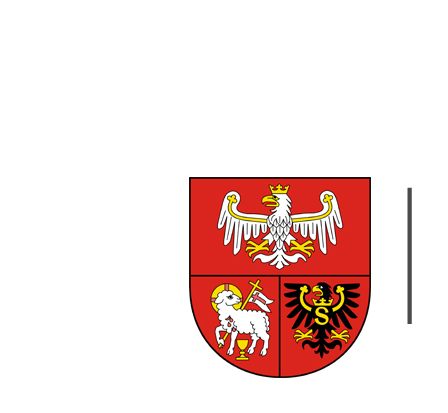 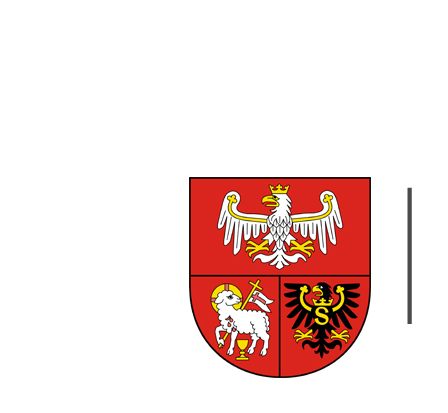 Załącznik nr 2Olsztyn ……………  2023r.KP-IV.272.8.2023Formularz cenowy/ofertowyPrzedmiot rozeznania: „„Zakup rocznego dostępu do bazy danych B2B dla dwóch użytkowników (imienne loginy i przypisane hasła) z limitem co najmniej 20 000 wygenerowanych rekordów”Oferujemy całkowite wykonanie przedmiotu zamówienia za cenę ofertową brutto: .............................................................................................................................................. zł, w tym należny podatek VAT. Cena ofertowa określona w pkt 2, zawiera wszystkie koszty
i wydatki związane z całkowitym wykonaniem przedmiotu zamówienia, w szczególności uwzględnia wysokość wynagrodzenia wynikającego z obowiązujących przepisów ustawy
z dnia 10 października 2002 r. o minimalnym wynagrodzeniu za pracę (Dz. U. z 2017 r. poz. 847).Termin dostępu do bazy dla dwóch osób (w miesiącach) ………………………………………..……………………………………..Podpis i dataI.       Dane wykonawcy I.       Dane wykonawcy I.       Dane wykonawcy I.       Dane wykonawcy I.       Dane wykonawcy 1Nazwa wykonawcy2Adres3Osoba do kontaktów roboczych4E-mailTel./faxLp.Rodzaj usługi Całkowita cena netto  (zł)Całkowita cena brutto (zł)1.Razem cena całkowita (zł)Razem cena całkowita (zł)nettobrutto